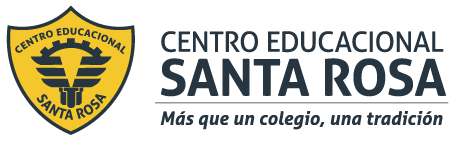                                                                        CENTRO EDUCACIONAL SANTA ROSA                                                                      UNIDAD TÉCNICA – PEDAGÓGICADepartamento de ELABORACION INDUSTRIAL DE ALIMENTOSRespeto – Responsabilidad – Solidaridad – Tolerancia- Autoestima Néstor Rivera Da-Costa / Julio -2020INSTRUCCIONES:LEE ATENTAMENTE LA GUIA ENTREGADADESARROLLA LA ACTIVIDAD ENTREGADA AL FINAL DE LA GUIACUALQUIER DUDA O CONSULTA ESCRIBIR AL CORREO elaboracioncestarosa@gmail.comDeterminación de condiciones Físicas mínimas.Las condiciones físicas mínimas quedan definidas por:1.-determinar variedad o tipo (de hoja, fruto, raíz, tallo, flor, tubérculo, rizoma, bulbo, etc)2.-verificar uniformidad en tamaño (calibre), forma y color3.-madurez apropiada para el consumo.4.-estar seca y limpia sobre todo en zona de pedúnculo y receptáculo5.-no poseer olores y/o sabores extrañosDefinición de términosDefectoEs cualquier alteración del producto que afecta su presentación y condición. (maduración, forma, color, olor)Defecto criticoEs cualquier alteración del producto que afecta notablemente su presentación y calidad. Se considera PNC.Con al menos un defecto critico el producto es rechazado.Defecto No criticoEs cualquier alteración del producto que afecta levemente su presentación y calidad.Con más de dos defectos críticos leves es rechazado ToleranciaSe refiere al porcentaje de piezas o unidades defectuosas tolerados en una muestra.DETERMINACION DE  TIPO  O VARIEDAD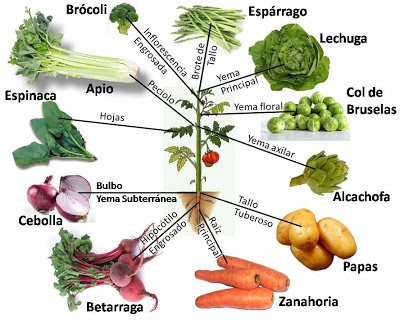 DESCRIPCION TECNICA DE PRODUCTOS:1.- ACELGA ( Beta vulgaris var. Cicla)DEFECTOSDefectos críticosPodredumbre. (Pudrición en vegetales)Herida, daño o lesión grave.Deshidratación severa (hojas marchitas y arrugadas de color oscuro y perdida de turgencia)Quemado severo.Presencia de insectos.Defectos no críticosManchas.Herida, daño o lesión leve.Deshidratación no severa.Deformación de hojas.Quemadura leve.CLASES DE CALIBRESLas clases de calibres se definen sobre la base del largo de lámina de las hojas.El peso mínimo de atado deberá ser superior o igual a 500 gr.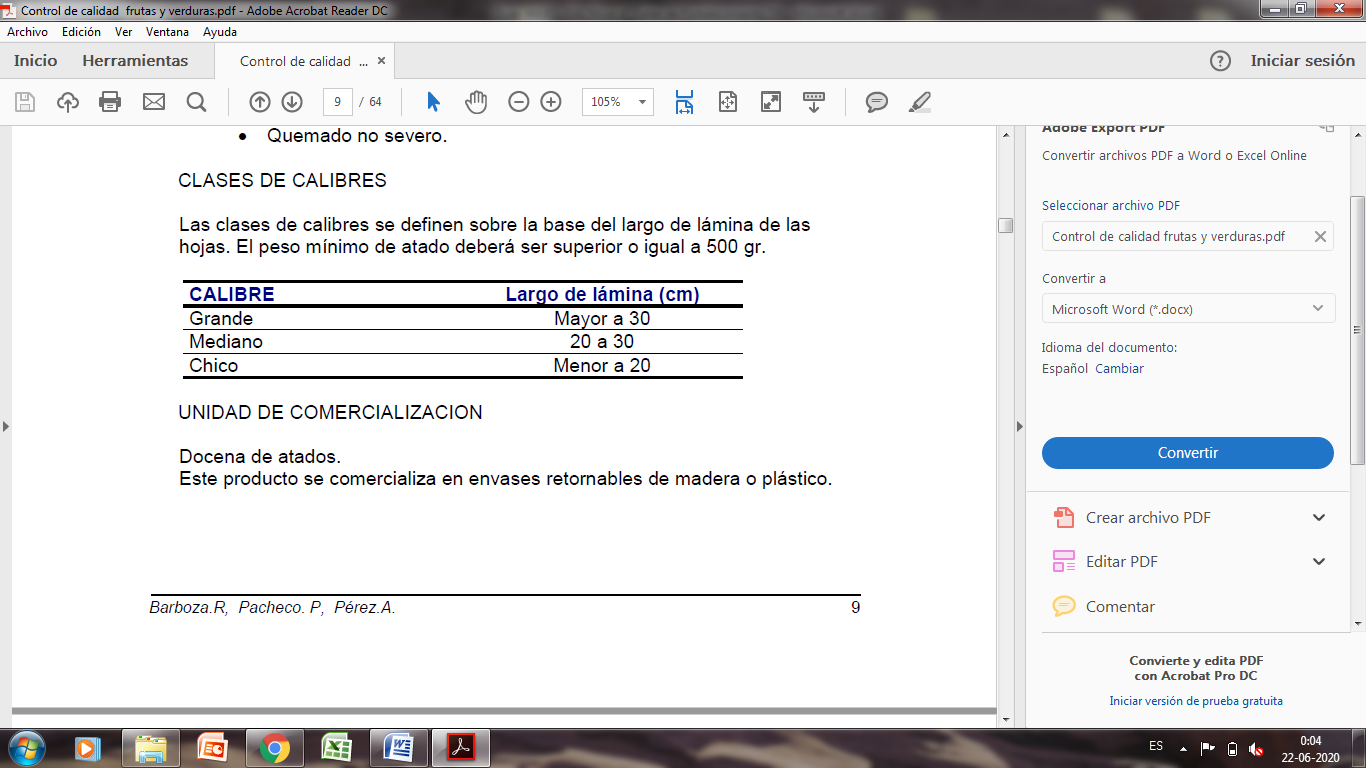 2.- ZANAHORIA (Daucus carota)DEFECTOSDefectos críticosPodredumbre  (Pudrición en vegetales)Herida, daño o lesión grave (incluye rajados o grietas y daños de insectos)Defectos no críticosManchas ( color verde)Crecimientos secundarios Herida, daño o lesión leve.DeformadoÁrea leñosa, en el centro de la zanahoriaCLASES DE CALIBRESSe definen según el mayor diámetro transversal expresado en milímetros mm.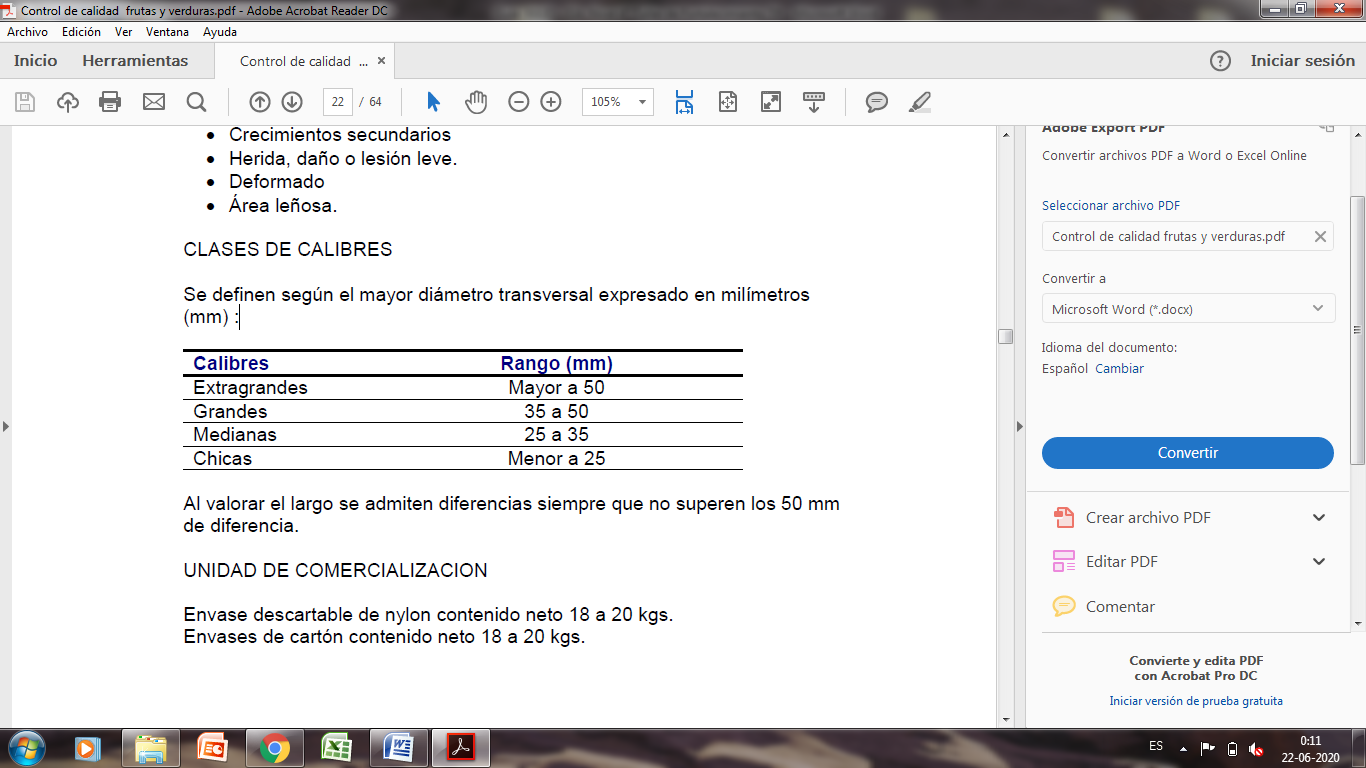    3.-TOMATE (Licopersicon esculentum) DEFECTOSDefectos críticosPodredumbre   (Pudrición en vegetales)SobremaduroQuemado o golpe severo de solDaño por helada Herida, daño o lesión graveInmaduro, verdeDefectos no críticosDaño, Herida o lesión leveManchas (incluye maduración Irregular)Fruto huecoDeformado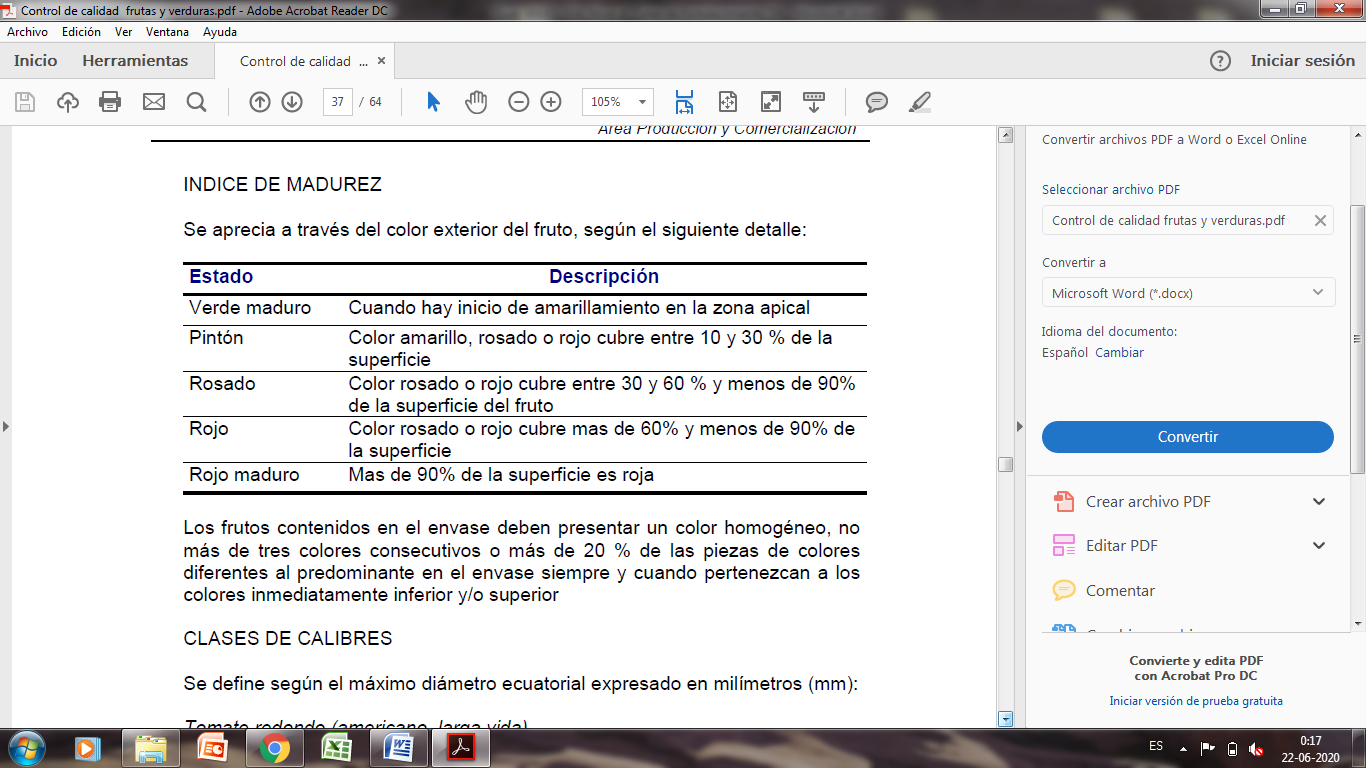 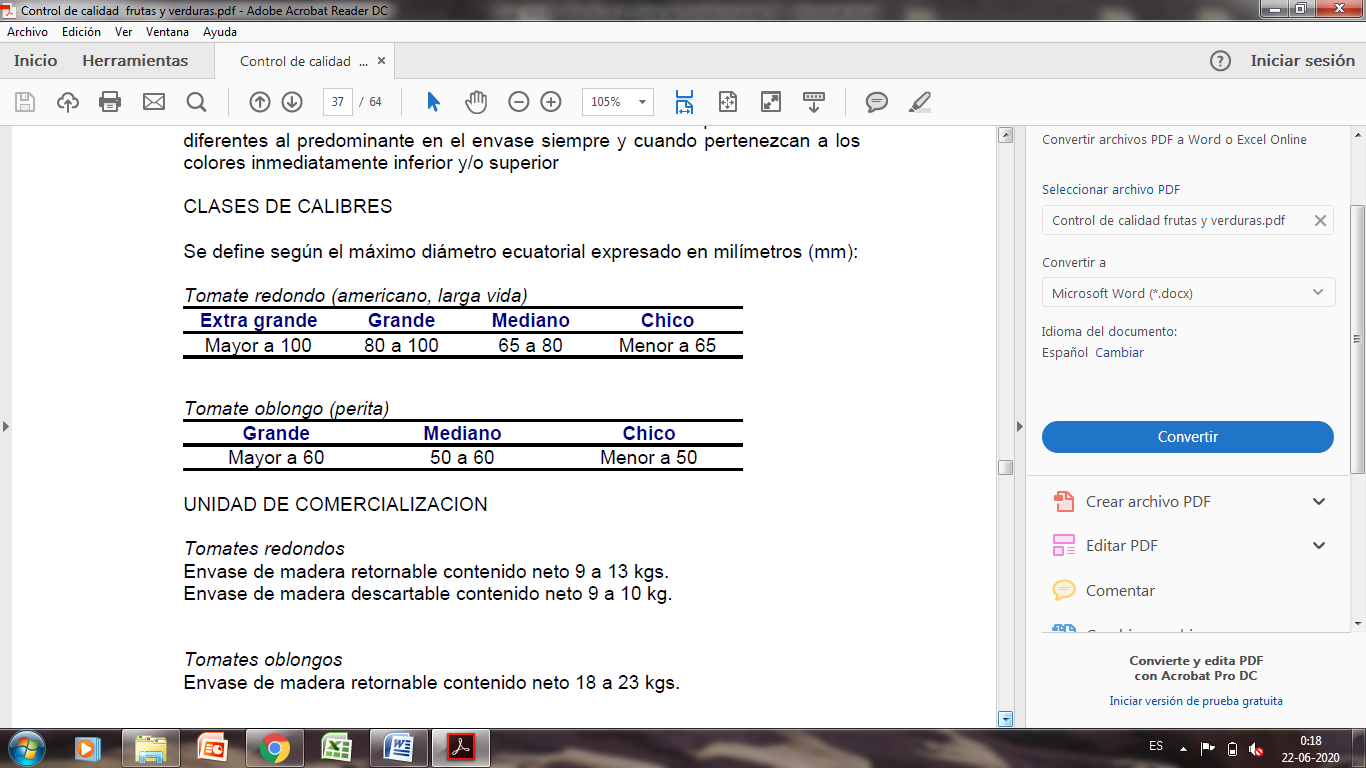      4.-  MANZANA (Malus domestica)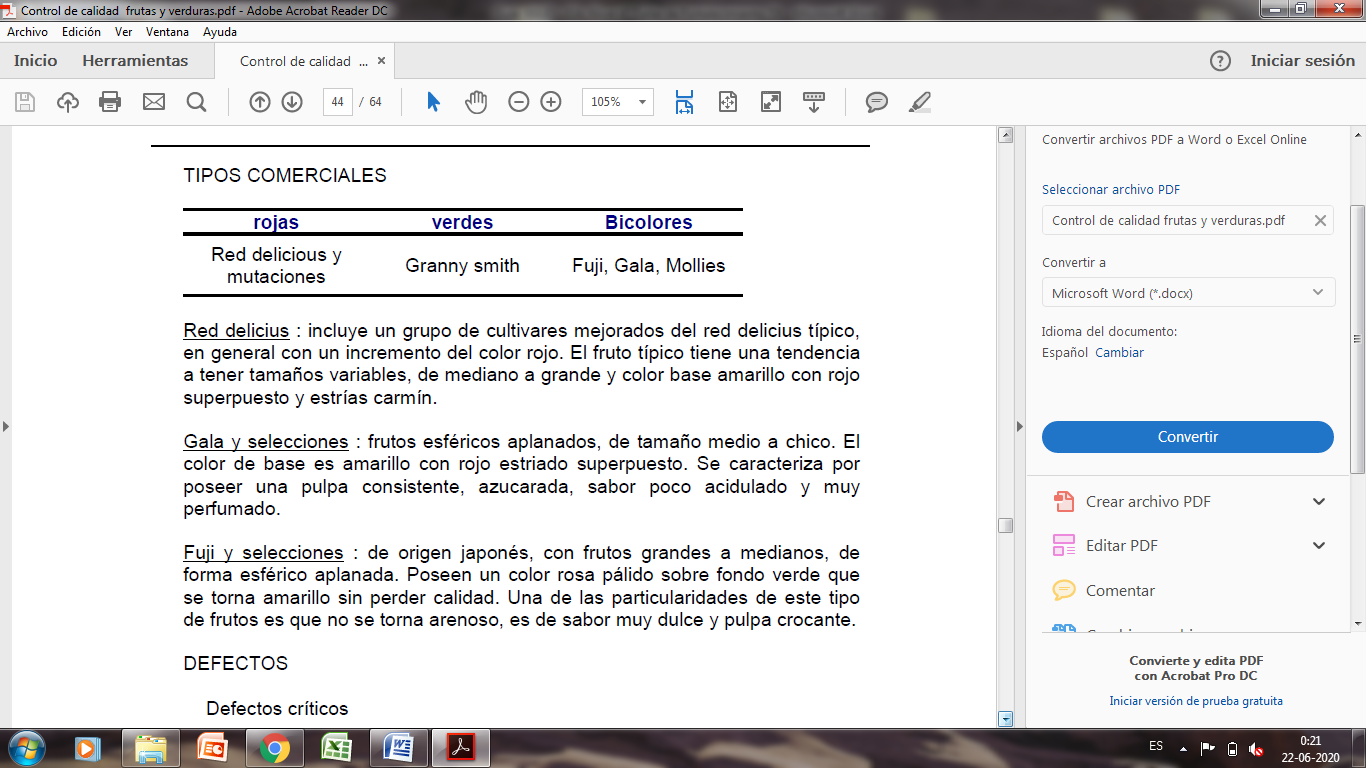 DEFECTOSDefectos críticosFisiológicos graves (corchosis, corazón pardo y acuoso son alteraciones de la pulpa)Herida en cascara, daño o lesión gravePodredumbre   (Pudrición en vegetales)Estado de madurez inadecuado (sobre maduro o inmaduro verde)Quemado de sol o de helada Defectos no críticosFisiológicos levesManchas variasQuemado de sol leveDeformadoDaño por granizoHerida de cascara, daño o lesión leve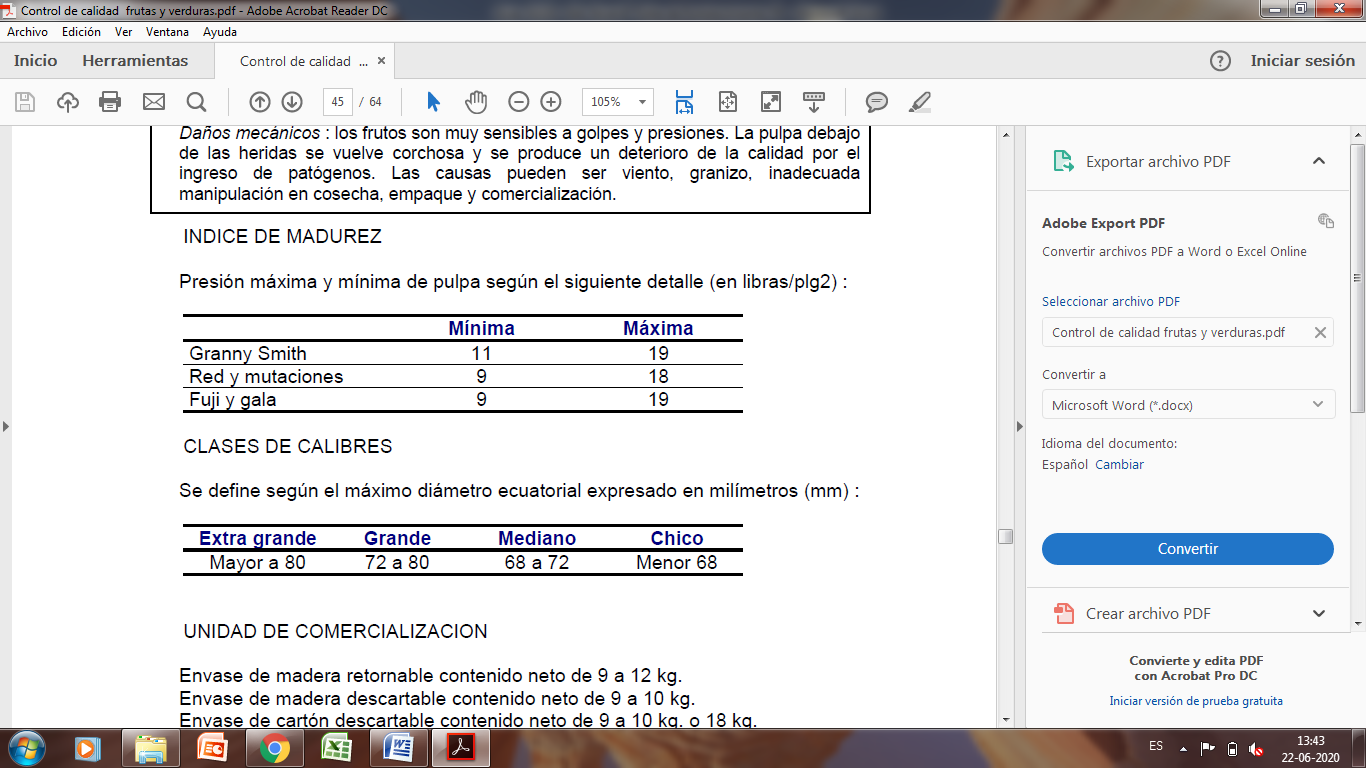 MEDICION DE CALIBREExtra grande: calidad exportaciónGrande : calidad primeraMediano: calidad segundaChico: calidad terceraRECORDAR: Que el diámetro de mide con pie de metro expresado en milímetros (mm), el de tipo  ecuatorial de frutas y longitudinal en verduras. PIE DE METRO UTILIZADO PARA MEDIR DIAMETRO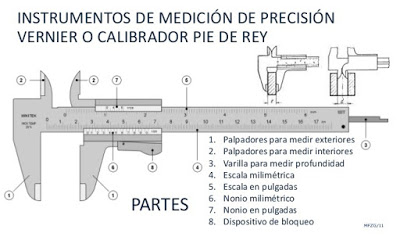 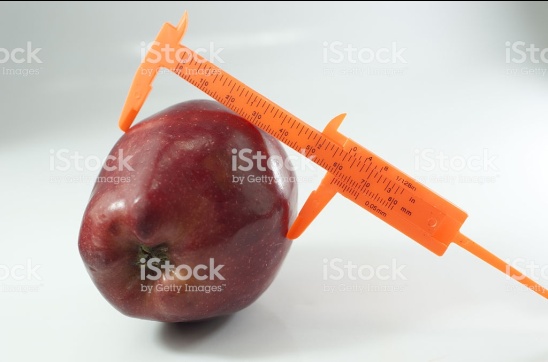 APLIQUEMOS LO APRENDIDO  CON ESTE  EJEMPLO:0.- REALIZAR VALORACION DE CALIDAD FISICA A UN PRODUCTO HORTOFRUTICOLAAHORA APLICA TU EN ESTOS CASOS: 1.- REALIZAR VALORACION DE CALIDAD FISICA A UN PRODUCTO HORTOFRUTICOLA2.- REALIZAR VALORACION DE CALIDAD FISICA A UN PRODUCTO HORTOFRUTICOLA3.- REALIZAR VALORACION DE CALIDAD FISICA A UN PRODUCTO HORTOFRUTICOLA4.- REALIZAR VALORACION DE CALIDAD FISICA A UN PRODUCTO HORTOFRUTICOLAProductoDefectos críticosDefectos No críticosCalibreValoración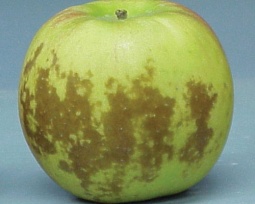 Variedad: Granny SmithQuemado de sol o de heladaManchas varias78 mmManzana de calidad primera pero con defecto critico grave de manchas ocasionadas por quemadura de cascara.RECHAZADOProductoDefectos críticosDefectos No críticosCalibre ecuatorialValoración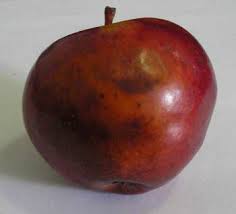 Variedad o tipo: 70 mmProductoDefectos críticosDefectos No críticosCalibre LongitudinalValoración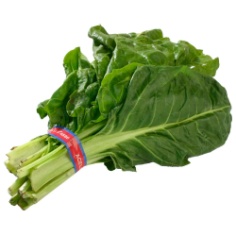 Variedad o tipo: 38  cmProductoDefectos críticosDefectos No críticosCalibre ecuatorialValoración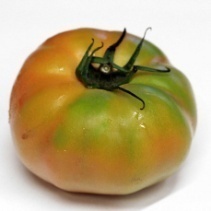 Variedad o tipo: 96  mmProductoDefectos críticosDefectos No críticosCalibre ecuatorialValoración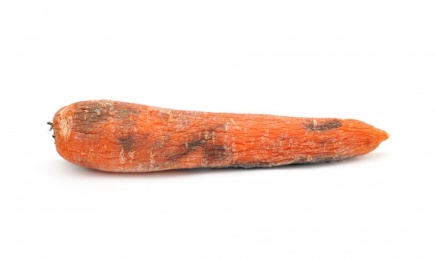 Variedad o tipo: 34  mm